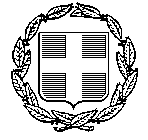 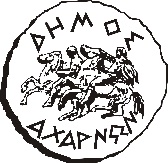 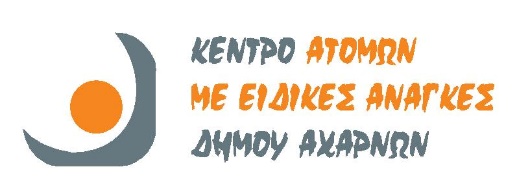 ---------------------------------------------------------------------------------------------------------------------------ΕΛΛΗΝΙΚΗ ΔΗΜΟΚΡΑΤΙΑ				         Αχαρνές : 14/02/2023ΠΕΡΙΦΕΡΕΙΑ ΑΤΤΙΚΗΣ					        Αρ.Πρωτ.: 78ΚΕΝΤΡΟ ΑΤΟΜΩΝ ΜΕ ΕΙΔΙΚΕΣ ΑΝΑΓΚΕΣ ΔΗΜΟΥ ΑΧΑΡΝΩΝ «ΑΡΩΓΗ»    Ν.Π.Δ.Δ.    Μπόσκιζας & Πλαταιών 23ΑΑχαρνές  13679Τηλ.: 210 2404444Fax : 210 2404443				Kdap.arogi@gmail.com					ΕΙΣΗΓΗΣΗΘΕΜΑ 2ο : «΄Έγκριση του Ολοκληρωμένου Πλαισίου Δράσης (ΟΠΔ) οικονομικού έτους 2023 του Ν.Π.Δ.Δ. Κέντρο Ατόμων με Ειδικές Ανάγκες του Δήμου Αχαρνών “ΑΡΩΓΗ”»Σύμφωνα με τις διατάξεις του άρθρου 4 του Ν.4111/2013, όπως έχει τροποποιηθεί και του άρθρου 149 του Ν.4270/2014, το Ν.Π.Δ.Δ. «ΑΡΩΓΗ» το οποίο είναι εντεταγμένο στο καταρτιζόμενο, από την ΕΛΣΤΑΤ, Μητρώο Φορέων Γενικής Κυβέρνησης (ΜΦΓΚ), είναι υπόχρεο να καταρτίσει Ολοκληρωμένο Πλαίσιο Δράσης, το οποίο αποτελείται από τον πίνακα στοχοθεσίας οικονομικών αποτελεσμάτων του ΝΠΔΔ για το έτος 2023.Ο πίνακας στοχοθεσίας οικονομικών αποτελεσμάτων αποτυπώνει σε ενοποιημένη και συνοπτική μορφή τα στοιχεία του ετήσιου προϋπολογισμού και του μηνιαίου προγράμματος εκτέλεσης του, βάσει των εκτιμήσεων που θέτει το ΝΠΔΔ ως προς την χρονική πορεία εκπλήρωσης των ετήσιων στόχων, ως προς το ύψος των εσόδων και των δαπανών, σε επίπεδο μήνα και τριμήνου, καθώς και σωρευτικά από την αρχή του έτους. Κατά τη διάρκεια του έτους, ελέγχεται ο βαθμός επίτευξης των στόχων αυτών από το Παρατηρητήριο, το οποίο αξιολογεί τις προβλέψεις εσόδων και εξόδων και διατυπώνει προτάσεις τροποποίησης τους σε περίπτωση που εμφανίζονται υπερεκτιμημένα και μη ρεαλιστικά έσοδα.						Η ΠΡΟΕΔΡΟΣ του Ν.Π.Δ.Δ						         ΜΠΟΥΚΗ ΜΑΡΙΑ